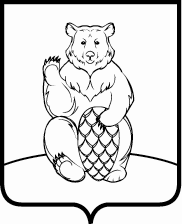 СОВЕТ ДЕПУТАТОВПОСЕЛЕНИЯ МИХАЙЛОВО-ЯРЦЕВСКОЕ В ГОРОДЕ МОСКВЕР Е Ш Е Н И Е 18 июня 2020 г. 	       				                                                 № 7/9                                                        							                                                                                                               О внесении изменений в решение Совета депутатов поселения Михайлово-Ярцевское от 19.03.2020 №2/5 «О назначении публичных слушаний по проекту решения «Об утверждении отчета об исполнении бюджета поселения Михайлово-Ярцевское в городе Москве за 2019 год»В соответствии Указом Президента Российской Федерации от 25.03.2020 № 206 «Об объявлении в Российской Федерации нерабочих дней», указом Мэра Москвы от 05.03.2020 №12-УМ «О введении режима повышенной готовности», руководствуясь Уставом поселения Михайлово-ЯрцевскоеСОВЕТ ДЕПУТАТОВ ПОСЕЛЕНИЯ МИХАЙЛОВО-ЯРЦЕВСКОЕРЕШИЛ:1. Внести изменение в решение Совета депутатов поселения Михайлово-Ярцевское от 19.03.2020 №2/5 «О назначении публичных слушаний по проекту решения «Об утверждении отчета об исполнении бюджета поселения Михайлово-Ярцевское в городе Москве за 2019 год», заменив в пункте 1 решения слова «14.04.2020» на «27.07.2020».2. Решение вступает в силу со дня его официального опубликования.3. Опубликовать настоящее решение в бюллетене «Московский муниципальный вестник» и разместить на официальном сайте администрации поселения Михайлово-Ярцевское в информационно-телекоммуникационной сети «Интернет».4. Контроль за исполнением настоящего решения возложить на Главу поселения Михайлово-Ярцевское Г.К. Загорского.Глава поселения                                                                     Г.К. Загорский